Додатокдо проекту рішення виконавчого комітетувід                               № ПЕРЕЛІКЗамовників, яким дозволено розміщення соціальної рекламиНачальник управління архітектури та містобудування	Сумської міської ради –головний архітектор														А.В. Кривцов№ з/пЗамовник соціальної рекламиТип рекламного засобуКількість, од. (щомісячно)ПеріодрозміщенняВласник рекламних засобів, на яких планується розміщення соціальної реклами, інші приміткиМакет1.Військова частина 3051 Національної гвардії України      Білборд3м х 6м3з моменту прийняття рішення по 30.06.2018;з 01.08.2018 по 31.08.2018;з 01.10.2018по 31.10.2018;з 01.12.2018по 31.12.2018Сюжети з інформацією про можливість та умови проходження громадянами військової служби за контрактом у військовій частині 3051 Національної гвардії України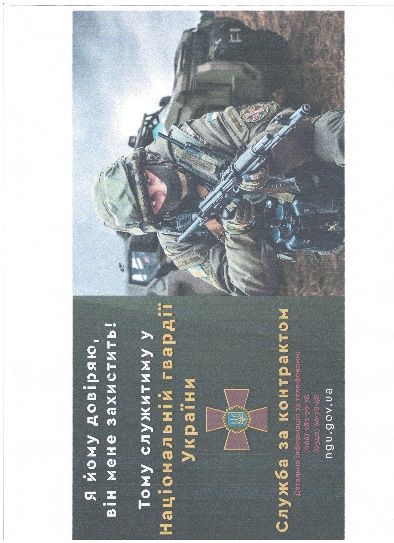 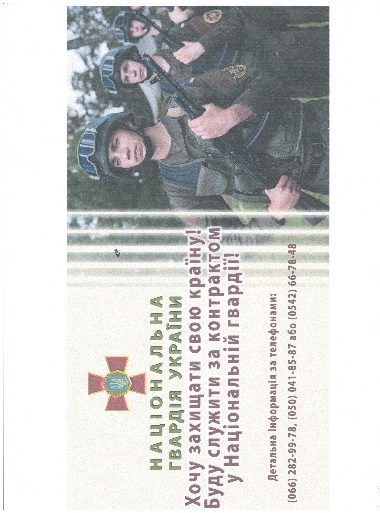 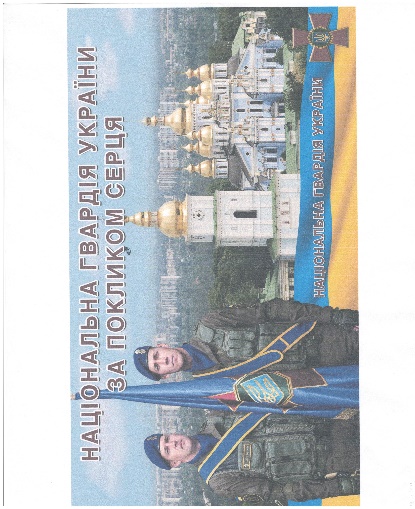 2.Державний професійно-технічний навчальний заклад «Сумський центр професійно-технічної освіти»Білборд3м х 6м5з моменту прийняття рішення по 30.09.2018Сюжет з інформацією щодо обрання робітничих професій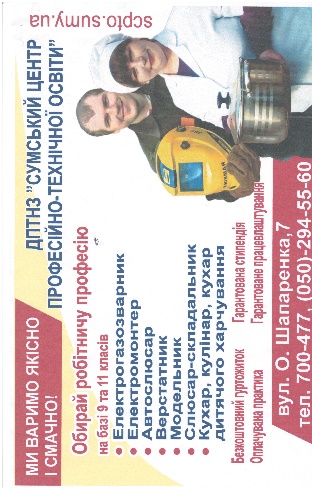 